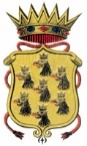 Comune di PozzuoliCittà Metropolitana di NapoliDirezione 2 – Coordinamento EntrateServizio Fiscalità LocaleVia Campana n. 250/F, 80078 Pozzuoli (NA)Tel. 081/5240402, Fax 081/3032602, e-mail fiscalitalocale@comune.pozzuoli.na.itpec info@pec2.comune.pozzuoli.na.itMODULO DI RICHIESTA DI ULTERIORE RATEIZZAZIONEOppure se società o altro EnteIn seguito alla ricezione del documento di riscossione n°_______ relativo alla Tari anno________ per l’importo complessivo di € ________________ CHIEDEChe venga concessa una ulteriore dilazione di pagamento dell’importo sopra indicato in un numero di rate pari a _____ (la richiesta può essere presentata unicamente nei casi ed alle condizioni riportati nelle informazioni allegate al presente modello)IL RICHIEDENTE_______________Si allega fotocopia del documento di riconoscimentoIl modulo compilato in ogni sua parte può essere inviato per posta al Comune di Pozzuoli (NA) – Servizio Fiscalità Locale - via Tito Livio n° 4 - 80078 Pozzuoli (NA) oppure via email a fiscalitalocale@comune.pozzuoli.na.it o via pec a info@pec2.comune.pozzuoli.na.itINFORMAZIONIAi sensi dell’art. 27 dell’Allegato A alla deliberazione Arera n° 15/2022/R/RIF e del regolamento tari vigente il gestore dell’attività di gestione delle tariffe e rapporti con gli utenti (ufficio Tari) è tenuto a garantire la possibilità di ulteriore rateizzazione di ciascuna delle rate del documento di riscossione ordinaria:a) agli utenti che dichiarino mediante autocertificazione ai sensi del decreto del Presidente della Repubblica 445/00 di essere beneficiari del bonus sociale per disagio economico previsto per i settori elettrico e/o gas e/o per il settore idrico; b) a ulteriori utenti che si trovino in condizioni economiche disagiate, individuati secondo i criteri definiti dall’Ente territorialmente competente (al momento non sono stati definiti);c) qualora l’importo addebitato superi del 30% il valore medio riferito ai documenti di riscossione emessi negli ultimi due (2) anni, a condizioni invariate e su base annua.L’importo della singola rata non potrà essere inferiore ad euro cento (100).La richiesta di ulteriore rateizzazione da parte dell’utente che ne ha diritto deve essere presentata entro la scadenza del termine di pagamento riportato nel documento di riscossione.Il/la sottoscritto/a ....................................................................................................................... nato/a a .......................................... il ..../...../....., residente in............................................................via ................................................................................................................... n. ......... cap ........ Tel. .............................…... C.F. ....................................... e-mail ......................................................... pec .........................................................Codice utente ………………… (si trova sulla prima pagina del documento di riscossione della tari)Codice utenza…………………. (si trova nel “Dettaglio degli immobili” del documento di riscossione della Tari)Il/la sottoscritto/a ....................................................................................................................... nato/a a ......................................... il ..../...../....., residente in .........................................................quale legale rappresentante della Società (o Ente) ...................................................…….……...., con sede  in .…….………......................... via ......................................................................…….. n. ...... cap .............. Tel ....................................…... C.F. ……………………............................... e-mail ........................................................... pec ………………………………………………………Codice utente ………………… (si trova sulla prima pagina del documento di riscossione della tari)Codice utenza…………………. (si trova nel “Dettaglio degli immobili” del documento di riscossione della Tari)